THANKSGIVING TURKEY HAND PRAYER    IntroductionHave you ever used your hand to draw a Turkey?Leader demonstrates by tracing with one hand the thumb and fingers of the other hand.Imagine your hand is a Turkey.  You are going to use your Turkey hand to pray.   With your thumb and each finger, you will thank God for one of your many blessings: family, friends, teachers, doctors and nurses, yourselfLeader demonstrates by wiggling one at a time the thumb and fingers of one hand for each blessing.Thanksgiving Turkey Hand Prayer           I thank God for …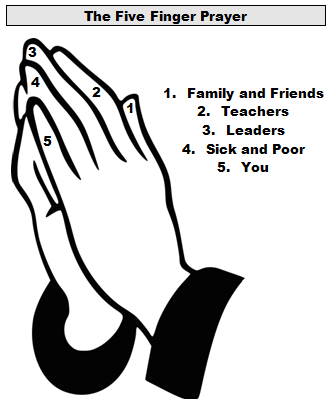 My family and friends who care for me.My teachers who help me learn.My pastor who prays for me.My caregivers who help me when I am sick.Me, a child of God.           Amen.  Blessing of Hands   Now we bless our hands to be a blessing for others.All raise hands over their heads.O God/bless our hands/as a blessing for others.  Leader prays each syllable of the blessing prayer.   All repeat each syllableAmen.Song:  Now Thank We All Our God (Ritual Song #700)